Edison Primary School Uniform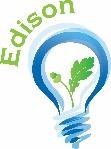 All other items available for sale at Sanco or at other retailers are optional. All clothing and shoes should be labelled and re-checked regularly in-case name/label has worn away.Girls Uniform with school logo/design from Sanco Boys Uniform with school logo/design from Sanco School Tie School Tie School Cardigan School Jumper PE poloshirt PE poloshirt PE sweatshirt PE sweatshirt Book bag or backpack  (Optional)Book bag or backpack  (Optional)PE bag  (Optional)PE bag (Optional)Girls additional uniform itemsBoys additional uniform items Waterproof coat (Optional)Waterproof coat (Optional)Black school shoes with Velcro or buckle (Optional)Black school shoes with Velcro fastening (Optional)Navy pinafore with block pleats  Navy straight leg trousers  White blouses (Optional)White shirts (Optional)PE shorts in Navy PE shorts in Navy Trainers (Velcro only) (Optional)Trainers (Velcro only) (Optional)Navy Jogging pants Navy Jogging pants Girls trousers- straight leg design  (Can be worn October to Feb half term)Navy Smart shorts  (Can be worn in Summer term)  Summer dress – Blue gingham design (Can be worn in Summer term)Socks – White only (Optional)Tights – Navy only  (leggings not permitted) (Optional)Socks – White only(Optional)